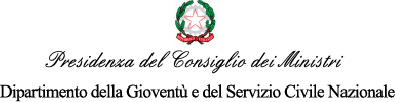 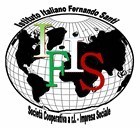 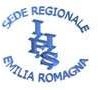 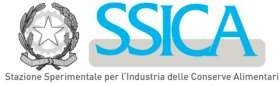 LET'S TALENTscoprire, orientare e sostenere giovani talentiCUP J12D15000020008AVVISO DI SELEZIONE N. 6 TUTOR SOGGETTO PROMOTORI PER ATTIVITA’ TIROCINIOEXTRACURRICULARI – REGIONE EMILIA ROMAGNALA PRESENTE INIZIATIVA PROGETTUALE E' STATASELEZIONATA NEL QUADRO DELL'AVVISO PUBBLICO “ORIENTAMENTO E PLACEMENTO GIOVANI TALENTI” PRESIDENZA DEL CONSIGLIO DEI MINISTRI - DIPARTIMENTO DELLA GIOVENTU' E DEL SERVIZIO CIVILE NAZIONALEAVVISO DI SELEZIONE DI N.6 TUTOR SOGGETTO PROMOTORE PER ATTIVITA’ TIROCINIO EXTRACURRICULARI DEL PROGETTO FINANZIATO NEL QUADRO DELL'AVVISO PUBBLICO “ORIENTAMENTO E PLACEMENT GIOVANI TALENTI” DALLA PRESIDENZA DEL CONSIGLIO DEI MINISTRI - DIPARTIMENTO DELLA GIOVENTU' E DEL SERVIZIO CIVILE NAZIONALE: LET'S TALENT: scoprire, orientare e sostenere giovani talenti. – CUP J12D15000020008Premesso che:la legge 23 agosto 1988 n. 400 e s.m.i. reca la “Disciplina dell’attività di Governo e ordinamento della Presidenza del Consiglio dei Ministri”;il decreto legislativo 30 luglio 1999, n. 303 e s.m.i. reca “Ordinamento della Presidenza del Consiglio, a norma dell’art. 11 della legge 15 marzo 1997, n. 59”, ed in particolarel’art. 7;il decreto legge 16 maggio 2008, n. 85, convertito con modificazione dalla legge 14 luglio 2008, n. 121, ha, tra l’altro, attribuito al Presidente del Consiglio dei Ministri le funzioni di indirizzo e coordinamento in materia di politiche giovanili;il decreto del Presidente del Consiglio dei Ministri 22 novembre 2010 disciplina l’autonomia finanziaria e contabile della Presidenza del Consiglio dei Ministri;il decreto del Ministro del lavoro e delle politiche sociali 31 agosto 2017, registrato alla Corte dei conti in data 19 settembre 2017, n. 1921, reca modificazioni ed integrazioni alla organizzazione del Dipartimento della Gioventù e del Servizio civile nazionale;il decreto del Presidente del Consiglio dei Ministri 22 febbraio 2019;il decreto del Presidente del Consiglio dei Ministri del 6 agosto 2018, registrato alla Corte dei conti in data 13 agosto 2018 al n. 1676, ha conferito l’incarico di Capo del Dipartimento della Gioventù e del Servizio civile nazionale alla Dott.ssa Valeria Vaccaro;l’art. 19 del decreto legge 4 luglio 2006, n. 223, convertito con modificazioni dalla legge 4 agosto 2006, n. 248, ha istituito il Fondo per le politiche giovanili;il decreto n. 1142/2017 del Capo Dipartimento della Gioventù e del Servizio civile nazionale pro-tempore ha approvato la graduatoria finale delle proposte progettuali presentate e che con i successivi decreti n. 1146/2017 e n. 134/2018 sono stati approvati gli scorrimenti della graduatoria stessa;con i decreti dirigenziali n. 1143/2017, n. 1147/2017 e n. 139/2018 sono state impegnate, sul pertinente capitolo 853 “Fondo per le politiche giovanili” del Centro diResponsabilità 16, le somme destinate al cofinanziamento delle proposte progettuali presentate dai soggetti beneficiari, per la realizzazione dei progetti ammessi al finanziamento;la proposta progettuale presentata dal Beneficiario dal titolo “LET’S TALENT: scoprire, orientare e sostenere giovani talenti”, contrassegnata con il n. 31 – CUPJ12D15000020008, rientra tra quelle ammesse a finanziamento;Art.1 OGGETTOIl presente avviso prevede la selezione di n.6 tutor soggetto promotore per attività tirocinio extracurriculare, nell'ambito delle attività progettuali LET'S TALENT: scoprire, orientare e sostenere giovani talenti.       I tutor si occupano della progettazione del tirocinio extracurriculare d’intesa con il soggetto    promotore, azienda ospitante e tirocinante. Inoltre si occupa del monitoraggio del tirocinio in azienda con i connessi adempimenti amministrativi previsti.Art.2REQUISITI MINIMI DI AMMISSIONEI candidati, a pena di esclusione, dovranno possedere i seguenti requisiti che saranno oggetto di apposita auto dichiarazione, che dovrà essere resa a pena di esclusione ai sensi del DPR 445/2000 e redatta in carta semplice:di essere cittadino italiano o straniero con regolare permesso di soggiorno;di trovarsi nel pieno godimento dei diritti civili e politici;di non aver riportato condanne penali passate in giudicato;di essere in possesso di laurea in materie giuridico ed economiche e comprovata esperienza di almeno dieci anni di attività nel settore della gestione di tirocini extracurricularidi avere un'età maggiore ad anni 28;di essere residenti nelle Regioni Sicilia o Emilia Romagna;che non esistono procedimenti in corso per l’applicazione di una delle misure di prevenzione di cui all’art. 3 della legge 27 dicembre 1956 n. 1423 o di una delle cause ostative di cui alla legge n. 575/65 e successive modifiche ed integrazioni in materia di normativa antimafia.Art.3DOCUMENTI DA PRODURRE A CORREDO DELL' ISTANZAA corredo dell'istanza, i candidati dovranno produrre, a pena di esclusione, i seguenti documenti:curriculum vitae, reso in formato europeo e, a pena di esclusione, in forma di auto dichiarazione, contenente la dichiarazione di consenso al trattamento dei dati giusto D.Lgs 196/2003, che dovrà essere corredato dagli elementi necessari per desumere in modo chiaro ed inequivocabile la presenza di tutti i titoli di ammissibilità e di valutazione;copia di valido documento di riconoscimento e del codice fiscale.Art.4TERMINI DI PARTECIPAZIONEL’ istanza e i relativi allegati, scansionati in formato pdf non modificabile, anche in un unico file, devono essere inviati mediante posta elettronica certificata, riportante come oggetto: "PARTECIPAZIONE ALL'AVVISO DI SELEZIONE PER N. 6 TUTOR SOGGETTO PROMOTORI PER ATTIVITA’ TIROCINIOEXTRACURRICULARI – REGIONE EMILIA ROMAGNA NEL PROGETTO: LET'S TALENT: scoprire, orientare e sostenere giovani talenti – CUP J12D15000020008” all’indirizzo PEC iifs@pec.it entro le ore 13.30 di venerdì 06 agosto 2021; farà fede l’orario di invio della PEC.L’avviso sarà pubblicato nel sito dell’Istituto Italiano Fernando Santi (ww.iifs.it) e nel sito dell’Istituto Italiano Fernando Santi Sede Regionale Emilia Romagna (www.iifs- emiliaromagna.it) e in altri luoghi pubblici e privati per consentire la massima diffusione. Altre comunicazioni o avvisi saranno pubblicati sul sito dell’Istituto Italiano Fernando Santi e in altri luoghi per darne massima visibilità.Art.5COMMISSIONE DI VALUTAZIONE - PROCEDURE DI SELEZIONEA seguito della ricezione delle candidature, si procederà all'istituzione della Commissione nominata dall’Istituto Italiano Fernando Santi che, previa verifica delle istanze sotto il profilo dell'ammissibilità, procederà alla valutazione dei c.v. e delle competenze secondo i criteri di cui al successivo art.6.Successivamente la Commissione formulerà, sulla base dei punteggi assegnati, la graduatoria dei candidati, al fine di consentire l'adozione degli atti conducenti all'affidamento dell'incarico.A parità di punteggio di uno o più candidati, si procederà all’assegnazione dell’incarico al soggetto più giovane. In caso di ulteriore parità si procederà con sorteggio.La graduatoria delle domande e l’individuazione dei soggetti selezionati saranno pubblicati nel sito dell’Istituto Italiano Fernando Santi (ww.iifs.it).Art.6CRITERI DI SELEZIONELa commissione di cui al precedente articolo, per procedere alla valutazione, si avvarrà dei seguenti criteri:Curriculum di studio e professionale (max 40/100 pt.);Esperienze nel settore della gestione di tirocini extracurriculari (max 60/100 pt.).Art. 7MODALITA' ASSEGNAZIONE DURATA DELL'INCARICOL'incarico sarà conferito dall’Istituto Italiano Fernando Santi a seguito di formale approvazione del- la graduatoria definitiva, redatta in conformità alle direttive ministeriali emanate in tema di ammis- sibilità della spesa per i programmi cofinanziati e regolerà termini e condizioni derivanti dai reci- proci obblighi contrattuali, inclusa la quantificazione delle ore di prestazione pari a n.20 ore retribuite a € 17,50 per ciascuna ora, che dovranno essere garantite nel corso di svolgimento dell’incarico.La durata dell’incarico è strettamente connessa alla tempistica prevista dalle attività progettuali.Il budget complessivo per l’incarico è determinato, come da quadro economico del progetto “Let’s Talent” in € 350,00 (trecentocinquanta) per ciascun tutoraggio al lordo ed onnicomprensivo delle ritenute di legge, inclusa IVA se dovuta. Oltre il compenso summenzionato non è previsto alcun onere aggiuntivo a titolo di rimborso spese e/o di diaria e/o di qualsiasi altra natura.Il compenso sarà retribuito nel seguente modo: il 70% alla liquidazione del secondo acconto. Il restante 30% entro dalla liquidazione del progetto finanziato. Art. 8RISERVE PER L’ISTITUTO ITALIANO FERNANDO SANTIL’Assegnazione dell’incarico, l’assolvimento del servizio ed il pagamento del compenso sono in ogni caso subordinati alla realizzazione completa dell’attività di tutoraggio.Per qualsiasi controversia che dovesse insorgere relativa al presente avviso è competente il foro di Palermo.Art.9 PRIVACYLe informazioni trasmesse dai candidati, saranno trattate per le finalità di selezione nel rispetto dei principi e delle disposizioni sulla protezione dei dati personali e sulla tutela della riservatezza stabiliti dal D.Lgs 196/2003.Palermo, lì 26/07/2021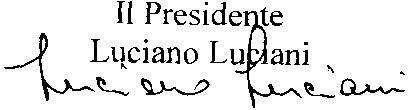 